                                                                                                      Νάουσα 24/01/2022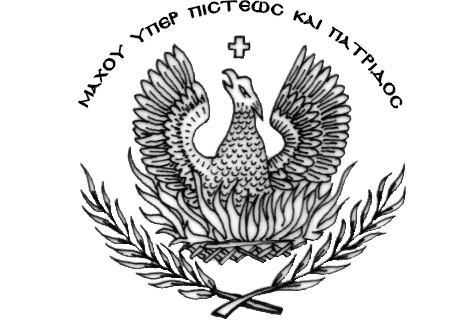                                                                                                       Αριθμ.Πρωτ.:   836	                                                                                                         Νάουσα 3/9/201	Εισήγηση προς το Δημοτικό ΣυμβούλιοΘέμα: «Τροποποίηση της 280/2019 απόφασης Δ.Σ., περί ορισμού δικαιούχων και προσδιορισμό αποζημίωσης μελών Δημοτικού Συμβουλίου για τη συμμετοχή τους στις συνεδριάσεις».Σχετ. 1)Ν.4483/2017 άρθρο 33 παρ.3          2)Αρ.οικ.11836/ΦΕΚ 1417/25-4-18/ τ. Β  ΚΥΑ Υπ. Εσωτερικών -ΟικονομικώνΈχοντας υπόψη: 1)Τις διατάξεις της παρ.3 του άρθρου 33 «Αντιμισθία Αντιδημάρχων – Αποζημιώσεις δημοτικών συμβούλων»  του Ν.4483/2017.2) Την με Αριθμ. οικ.11836/18 (ΦΕΚ 1417 Β/25-04-2018)3)Την αριθ. 2/85127/0022/22-11-2012 εγκύκλιο «Κοινοποίηση μισθολογικών διατάξεων» (ΑΔΑ:Β4Σ1Η-8Ξ6) του Υπουργείου Οικονομικών.4)Την χιλιομετρική απόσταση των οικισμών, από τη Νάουσα, έδρα του Δήμου, όπως προκύπτει από βεβαιώσεις του Τμήματος Συγκοινωνιακών Έργων της Π.Ε. Ημαθίας. 5)Το γεγονός ότι στον προϋπολογισμό του Δήμου και στον Κ.Α.Ε. 02.00.6122υπάρχει εγγεγραμμένη πίστωση ύψους 2.500€ για το έτος 2022, η οποία αφορά την καταβολή αποζημίωσης στα μέλη του δημοτικού συμβουλίου για τη συμμετοχή τους στις συνεδριάσεις του δημοτικού συμβουλίου. Ανάλογες πιστώσεις θα προβλεφθούν και στα επόμενα έτη.6) Την 280/2019 Απόφαση του Δημοτικού Συμβουλίου, με την οποία ορίστηκαν οι δικαιούχοι αποζημίωσης για τη συμμετοχή τους στις συνεδριάσεις του δημοτικού συμβουλίου.7)Την 45/2020 Α.Δ.Σ. περί τροποποίησης της 280/2019 απόφασης Δ.Σ. 8)Το γεγονός ότι από τις 08/09/2021 ο δημοτικός Σύμβουλος, κ. Καραγιαννίδης Αντώνιος δεν λαμβάνει την αντιμισθία του Αντιδημάρχου Διοικητικών και Οικονομικών Υπηρεσιών, Ανάπτυξης Τοπικής Οικονομίας και ΚΕΠ και ως εκ τούτου δικαιούται αποζημίωσης για τη συμμετοχή του στις συνεδριάσεις του Δημοτικού Συμβουλίου.Το Δημοτικό Συμβούλιο καλείται να αποφασίσει για την τροποποίηση της 280/2019 απόφασής του ως κατωτέρω:Να ορίσει εκ νέου το δημοτικό Σύμβουλο, κ. Καραγιαννίδη Αντώνιο δικαιούχο αποζημίωσης για τη συμμετοχή του στις συνεδριάσεις του Δημοτικού Συμβουλίου Ηρωϊκής Πόλεως Νάουσας.Κατά τα λοιπά η 280/2019 Α.Δ.Σ να ισχύει ως έχει μαζί με τις σχετικές τροποποιήσεις της, ήτοι:Οι δικαιούχοι αποζημίωσης για τη συμμετοχή τους στις συνεδριάσεις του δημοτικού συμβουλίου έχουν ως κάτωθι:ΚΑΡΑΓΙΑΝΝΙΔΗΣ ΑΝΤΩΝΙΟΣΒΑΣΙΛΕΙΑΔΗΣ ΧΡΗΣΤΟΣ (*)ΛΟΓΔΑΝΙΔΗΣ ΕΥΣΤΑΘΙΟΣΔΑΓΓΑΣ ΣΤΕΛΙΟΣΛΑΖΑΡΙΔΟΥ ΔΕΣΠΟΙΝΑΒΑΣΙΛΕΙΑΔΟΥ ΑΝΝΑΠΑΥΛΙΔΗΣ ΙΟΡΔΑΝΗΣ(*):Ο κ. ΒΑΣΙΛΕΙΑΔΗΣ ΧΡΗΣΤΟΣ δεν δικαιούται την αποζημίωση για τη συμμετοχή του στις συνεδριάσεις του δημοτικού συμβουλίου από 8/09/2021, λόγω ορισμού του ως Αντιδημάρχου και για όσο διάστημα διαρκεί η θητεία του (ως Αντιδημάρχου).Η ΑΝΤΙΔΗΜΑΡΧΟΣ Διοικητικών και Οικονομικών  Υπηρεσιών,                                   Ανάπτυξης Τοπικής Οικονομίας και ΚΕΠΜΠΑΛΤΑΤΖΙΔΟΥ ΘΕΟΔΩΡΑΕΛΛΗΝΙΚΗ ΔΗΜΟΚΡΑΤΙΑ ΔΗΜΟΣ ΗΡΩΙΚΗΣ ΠΟΛΕΩΣ  ΝΑΟΥΣΑΣ ΔΗΜΟΤΙΚΗ ΕΝΟΤΗΤΑ ΝΑΟΥΣΑΣ ΑΝΤΙΔΗΜΑΡΧΟΣ ΔΙΟΙΚΗΤΙΚΩΝ & ΟΙΚΟΝΟΜΙΚΩΝ ΥΠΗΡΕΣΙΩΝ,ΑΝΑΠΤΥΞΗΣ ΤΟΠΙΚΗΣ ΟΙΚΟΝΟΜΙΑΣ &  ΚΕΠ ΔΗΜΑΡΧΙΑΣ 30, ΝΑΟΥΣΑ 59200 Τηλέφωνο: 2332350329